Your recent request for information is replicated below, together with our response.I would like to make a Freedom of Information request to find out any information relating to accidents caused by deer in the locus of Jedburgh Golf Club, Dunion Road, Jedburgh, TD8 6TA in the past 3 years.I can confirm that a check of all road traffic collisions within a 500 metres radius of Jedburgh Golf Club which mentioned (any) animal in the road (i.e. coded as PS-85) returned four entries in that three year period.I can confirm that none of those reports related to deer in the carriageway.On that basis section 17 of the Act applies and I can confirm that the information sought is not held by Police Scotland.If you require any further assistance please contact us quoting the reference above.You can request a review of this response within the next 40 working days by email or by letter (Information Management - FOI, Police Scotland, Clyde Gateway, 2 French Street, Dalmarnock, G40 4EH).  Requests must include the reason for your dissatisfaction.If you remain dissatisfied following our review response, you can appeal to the Office of the Scottish Information Commissioner (OSIC) within 6 months - online, by email or by letter (OSIC, Kinburn Castle, Doubledykes Road, St Andrews, KY16 9DS).Following an OSIC appeal, you can appeal to the Court of Session on a point of law only. This response will be added to our Disclosure Log in seven days' time.Every effort has been taken to ensure our response is as accessible as possible. If you require this response to be provided in an alternative format, please let us know.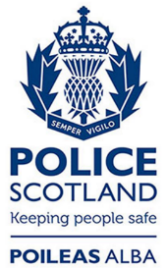 Freedom of Information ResponseOur reference:  FOI 23-3070Responded to:  xx December 2023